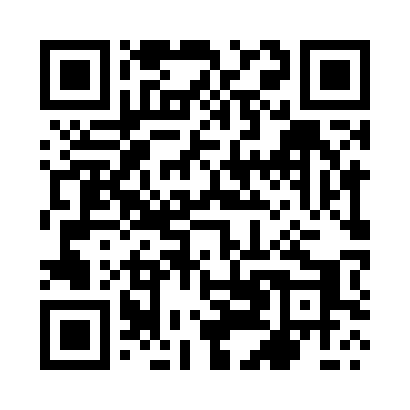 Ramadan times for Slup, PolandMon 11 Mar 2024 - Wed 10 Apr 2024High Latitude Method: Angle Based RulePrayer Calculation Method: Muslim World LeagueAsar Calculation Method: HanafiPrayer times provided by https://www.salahtimes.comDateDayFajrSuhurSunriseDhuhrAsrIftarMaghribIsha11Mon4:104:106:0711:543:435:415:417:3112Tue4:084:086:0511:543:455:435:437:3313Wed4:054:056:0211:533:465:455:457:3514Thu4:024:026:0011:533:485:475:477:3815Fri4:004:005:5811:533:505:495:497:4016Sat3:573:575:5511:523:515:515:517:4217Sun3:543:545:5311:523:535:525:527:4418Mon3:523:525:5011:523:545:545:547:4619Tue3:493:495:4811:523:565:565:567:4820Wed3:463:465:4611:513:575:585:587:5021Thu3:433:435:4311:513:586:006:007:5222Fri3:413:415:4111:514:006:026:027:5523Sat3:383:385:3811:504:016:036:037:5724Sun3:353:355:3611:504:036:056:057:5925Mon3:323:325:3311:504:046:076:078:0126Tue3:293:295:3111:494:066:096:098:0427Wed3:263:265:2911:494:076:116:118:0628Thu3:233:235:2611:494:086:136:138:0829Fri3:203:205:2411:494:106:146:148:1030Sat3:173:175:2111:484:116:166:168:1331Sun4:144:146:1912:485:127:187:189:151Mon4:114:116:1612:485:147:207:209:182Tue4:084:086:1412:475:157:227:229:203Wed4:054:056:1212:475:167:247:249:234Thu4:024:026:0912:475:187:257:259:255Fri3:583:586:0712:465:197:277:279:286Sat3:553:556:0412:465:207:297:299:307Sun3:523:526:0212:465:227:317:319:338Mon3:493:496:0012:465:237:337:339:359Tue3:453:455:5712:455:247:347:349:3810Wed3:423:425:5512:455:267:367:369:41